7th YONSEI  INTERNATIONAL  MINI-RESIDENCY FOR  ADVANCED  ORTHODONTICSDATES: COURSE I: JUNE 22(THU) – JUNE 27(TUE), 2017 (6 days) COURSE II: JUNE 19(MON) – JUNE 27(TUE), 2017 (9 days)VENUE: YONSEI UNIVERSITY DENTAL HOSPITAL / 7F Auditorium50-1 YONSEI-RO, SEODAEMUN-GU, SEOUL, 03722, South KoreaREGISTRATION FORMPERSONAL INFORMATION (*Items are must)REGISTRATION FEE (Deadline: May 1st, 2017)Casual lunch, reception, get-together party events are included.Hands-on materials & handouts are provided.PAYMENT  In case of wire transfer, please bring the invoice to the registration desk.ACCOMMODATIONS NEARBY: Please see flyer. You may reserve accommodations on your own.CONTACT INFORMATIONFor registration & inquiries, please submit the form via E-mail or fax to the followings:E-mail: orthbs@yuhs.ac       TEL: +82-2-2228-3096           FAX: +82-2-363-3404Department of Orthodontics Yonsei University College of Dentistry50-1 Yonsei-ro, Seodaemun-gu, Seoul, 03722, Korea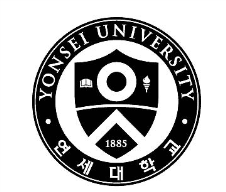 *NAME in full*COUNTRY*GenderMale □ Female □*AFFILIATION/INSTITUTE*ADDRESS*PHONEFAX (if applicable)*E-mailCLASSIFICATIONCOURSE I (JUNE 22-27)COURSE II (JUNE 19-27)(Max 12 persons)ORTHODONTIST US$ 1,200 □US$ 1,800 □POSTGRADUATE STUDENT US$ 600 □US$ 900 □WIRE TRANSFER     □SWIFT CODE : HVBKKRSEXXXACCOUNT NO : 0011-2053761-000BANK NAME: WOORI BANKRECEPIENT : YONSEI UNIVERSITY MEDICAL CENTERCASH/CREDIT CARD ON ARRIVAL □